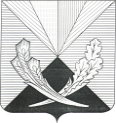 Заключение  Контрольно-счетной палаты муниципального района Челно-Вершинский Самарской области на проект решения Собрания представителей « Об утверждении   годового отчета об исполнении бюджета  муниципального района Челно-Вершинский  за 2019 год».с. Челно-Вершины                                                                                             13.03.2020 годаЗаключение на  отчет об исполнении бюджета муниципального района Челно-Вершинский за 2019 год  (далее - Заключение) подготовлено контрольно-счётной палатой  муниципального района Челно-Вершинский (далее – контрольно-счётная палата, КСП) в соответствии с п. 4 ст. 264.4 Бюджетного кодекса Российской Федерации (далее – БК РФ),  с Уставом муниципального района Челно-Вершинский, с  статьей 24  Положения    «О бюджетном устройстве и бюджетном процессе в муниципальном районе Челно-Вершинский, и с п. 1.3 плана работы на 2020 год.Настоящее заключение подготовлено на основании данных годового отчёта об исполнении бюджета муниципального района Челно-Вершинский за 2019 год, результатов внешней проверки бюджетной отчётности главных администраторов и распорядителей средств местного бюджета.Целью внешней проверки бюджетной отчётности являлось установление полноты показателей годового отчета об исполнении бюджета муниципального района Челно-Вершинский за 2019 год, их соответствие требованиям нормативным правовых актов, оценка достоверности показателей годового отчета с последующим проведением анализа и оценки содержащейся в годовой бюджетной отчетности информации об исполнении решения Собрания представителей  «О бюджете муниципального района Челно-Вершинский на 2019 год и на плановый период 2020 и 2021 годов».Объектом проверки является: Управление финансами администрации муниципального района Челно-Вершинский -  орган, организующий исполнение бюджета, ответственный за формирование отчета об исполнении бюджета.Отчет об исполнении бюджета муниципального района Челно-Вершинский за 2019 год (далее – годовой отчет) и проект решения Собрания представителей муниципального района Челно-Вершинский   «Об исполнении бюджета  муниципального района Челно-Вершинский за 2019 год» (далее - проект Решения) направлен Администрацией  муниципального района в контрольно- счётную  палату    в срок, установленный  пунктом 3 статьи 264.4 БК РФ - до 1 апреля 2020 года (письмо от 14.02.2020г № 12), в составе форм отчетов, предусмотренных  Инструкцией № 191н,  с  сопроводительным письмом.Проект решения об исполнении бюджета муниципального района Челно-Вершинский в полной мере соответствует требованиям ст. 264.6 БК РФ. В качестве приложений к проекту решения представлены:-Показатели поступления доходов в  бюджет  муниципального района Челно-Вершинский по кодам классификации доходов бюджетов за 2019 год (Приложение 1);Ведомственная структура  расходов бюджета муниципального района Челно-Вершинский за 2019 год (Приложение 2);Распределение бюджетных ассигнований по разделам, подразделам, целевым статьям (муниципальным программам и не программным направлениям деятельности), группам (группам и подгруппам) видов расходов классификации расходов бюджета муниципального района Челно-Вершинский за 2019 (приложение 3);Источники  внутреннего финансирования дефицита бюджета муниципального района Челно-Вершинский по кодам классификации источников финансирования дефицитов бюджетов за 2019 год (Приложение №4); Использование в 2019 году бюджетных ассигнований резервного фонда администрации муниципального района Челно-Вершинский Самарской области(приложение №5);Пояснительная записка к годовому отчету об исполнении бюджета муниципального района Челно-Вершинский за 2019 год.Общая характеристика  исполнения решения о бюджетерайона за 2019 год.Бюджет муниципального района Челно-Вершинский утвержден решением Собрания представителей  от 26.12.2018 № 202  «О бюджете муниципального района Челно-Вершинский  на 2019 год и на плановый период 2020 и 2021 годов» (далее - Решение о бюджете). В соответствии со ст. 187 Бюджетного кодекса РФ бюджет утвержден до начала финансового года. Основные характеристики бюджета и состав показателей, содержащиеся в Решении о бюджете, соответствуют требованиям ст. 184.1 Бюджетного кодекса РФ и содержит основные характеристики бюджета, к которым относятся общий объем доходов бюджета, общий объем расходов, дефицит (профицит) бюджета.Первоначально статьей 1 Решения о бюджете бюджет был утвержден с основными параметрами: доходы 246 118,0 тыс. рублей, расходы 250 796,0  тыс. рублей. Дефицит бюджета запланирован 4 678.0 тыс.руб.В течение года в Решение о бюджете изменения вносились 10 раз (последние - 27.12.2019 № 274). С учетом внесенных изменений параметры бюджета составили: доходы – 327790,0 тыс. рублей; расходы – 335625,0 тыс. рублей; дефицит- 7835,0 тыс. руб. При внесении изменений в бюджет в решениях Собрания представителей муниципального района Челно-Вершинский  вносились изменения в статью 1 по доходам  расходам, также в соответствии с  требованиями ст.184.1 Бюджетного кодекса РФ утверждался  дефицит (профицит) бюджета.Характеристика бюджета муниципального района Челно-Вершинский  на 2019 год с учетом внесенных изменений( тыс. руб.):                                                                 таблица 1Внесение изменений в бюджет и окончательная корректировка плановых показателей доходов и расходов были произведены решением Собрания представителей от 27.12.2019 г. № 274 В результате корректировок параметры бюджета района изменены в сторону увеличения по доходам на 81671.6  тыс.руб. и по расходам на 84829.1   тыс.руб.Фактическое исполнение составило по доходам в сумме 300364.0  тыс. руб., (меньше на  27425.6 тыс. руб. от плановых показателей),  по расходам в сумме  300 735.1тыс. руб., (меньше на 34 890.0 тыс. руб. от плановых показателей). Дефицит составил 371,1  тыс. руб.  Зачисление всех кассовых поступлений и осуществление всех кассовых выплат за проверяемый период производилось на едином бюджетном счете №40204810200000000620, то есть принцип единства кассы соблюден.Бюджетные ассигнования в годовом отчете проставлены в соответствии с показателями сводной бюджетной росписи на 2019 год в объеме расходов 300 735.1тыс. рублей.Характеристика основных показателей исполнения бюджета.Анализ исполнения доходной части бюджета:Поступление налоговых,   неналоговых доходов и безвозмездных поступлений из бюджетов других уровней.Основные показатели исполнения бюджета по доходам представлены в таблице (тыс. руб.) таблица 2(тыс.руб.)Доходная часть бюджета муниципального района исполнена на 91.63% к уточненному плану или фактические поступления меньше на 27 425.6 тыс.руб.от плановых показателей.Объем собственных доходов, составил в сумме 49 568.4 тыс. рублей, или 16.50% от общей суммы доходов, в том числе налоговые доходы составили 12.62%, неналоговые  – 3.88 %, в общем объеме поступлений.  Безвозмездные поступления выполнены на 89.64 % и составили 250 795.6  тыс. руб. или больше плановых показателей на 28 994.0 тыс. руб. По сравнению с 2018 годом налоговые доходы составили 100.87% (увеличение  составило 325.5 тыс.руб.), неналоговые доходы составили на 88.74% (снижение составило 1 478,5 тыс.руб.), безвозмездные поступления увеличились на 139.79% (рост составил 71 384.8 тыс.руб.).Исполнение и структура доходной части бюджета района за 2019 год по основным источникам поступлений представлены в таблице:(тыс.руб.)План поступлений по налоговым доходам выполнен на 100,59% к уточненному плану, фактическое поступление в бюджет района составило 2310,6тыс.руб. Налог на доходы физических лиц поступил в сумме 31111,1 тыс.руб. (исполнение –100.25%), по сравнению с 2018 годом увеличился на 0.86%;          Единый налог на вмененный доход  поступил в объеме  2901.2 тыс.руб. (исполнение –100.06%), по сравнению с 2018 годом увеличился на 27.73%;Единый сельскохозяйственный налог поступил в объеме 297,1 тыс.руб. или 100%, с увеличением к уровню 2018 года на 43.87%;Налог, взимаемый в связи применением Упрощенной системы налогообложения поступил в объеме 667.9 тыс.руб. или 100%, с увеличением к уровню 2018 года на 116.16%;Налог взимаемый в связи патентной системы налогообложения поступил в объеме  800,3 тыс.руб. или 101.94%, с увеличением к уровню 2018 года на 138,82%;Госпошлина поступило в объеме  2134.9 тыс.руб. или 106.53%, с увеличением к уровню 2018 года на 106,52%;Основными источниками доходов бюджета муниципального района являются налог на доходы физических лиц (удельный вес в структуре налоговых доходов составил 82.06%), налоги на совокупный доход (удельный вес в структуре налоговых доходов составил 12.31%).План поступлений по неналоговым доходам выполнен на 113,04%, фактическое поступление в бюджет района составило 11665,9 тыс.руб. Объемы поступлений неналоговых доходов в отчетном году по сравнению с 2018 годом снизились на 1478,5 тыс.руб. или на 11.26%. Прочие неналоговые доходы поступили в сумме 152.1  тыс.руб. (исполнение –271.61%), по сравнению с 2018 годом уменьшились на 2368,9 тыс. руб.;Платежи при пользовании природными ресурсами поступили в сумме 122.4  тыс.руб. (исполнение –100.00%), по сравнению с 2018 годом уменьшились на 13.8 тыс. руб.;       Доходы от использования имущества, находящегося в государственной и  муниципальной собственности поступили в сумме 8972.5тыс.руб. (исполнение – 112.16%), по сравнению с 2018 годом увеличение на 656.9 тыс.руб.;      Доходы от продажи материальных и нематериальных активов  поступили в сумме 680,5тыс.руб. (исполнение – 112.8%), по сравнению с 2018 годом увеличение на 125,3 тыс.руб.;       Штрафы, санкции, возмещение ущерба поступили в сумме 1728,4 тыс.руб. (исполнение – 112.97%), по сравнению с 2018 годом увеличение на 122,0 тыс.руб.;	В структуре доходов бюджета района превалируют доходы в виде безвозмездных поступлений из других бюджетов бюджетной системы РФ, которые составили 89.64% в общем объёме поступлений. Объем безвозмездных поступлений в 2019 году увеличился по сравнению с 2018 годом на 45.10% и составил 250795,6 тыс.руб.Дотации, полученные из областного бюджета составляет 52783,6 тыс.руб. исполнение составляет 100.00% ,по сравнению с 2018 годом увеличение на 3957,9 тыс.руб.;Субсидии в бюджет района поступили в сумме 142652,6 тыс.руб. исполнение составляет 83.47%,  по сравнению с 2018 годом увеличение на 65 556,3 тыс.руб.;.Субвенции поступили в сумме 32547,6 тыс.руб. исполнение составляет 97.61%,  по сравнению с 2018 годом увеличение на 1 995,3 тыс.руб.;.Иные межбюджетные трансферты поступили в сумме 142652,6 тыс.руб. исполнение составляет 99.53%,  по сравнению с 2018 годом увеличение на 7596,4 тыс.руб.;.Прочие безвозмездные поступления поступили в сумме 5064,0 тыс.руб. исполнение составляет 100,00%,  по сравнению с 2018 годом уменьшились на 179.5 тыс.руб.;.Анализ исполнения расходов  бюджета района по разделам и подразделам классификации расходов бюджета.Объем расходов муниципального района Челно-Вершинский первоначальной редакцией Решения о бюджете на 2019 год утвержден в сумме 250796,0 тыс. рублей. С учетом внесенных в течение 2019 года изменений планируемый объем расходов составил 335625,1 тыс. рублей, что на 84829,1   тыс. рублей, или  на 33.82%  выше первоначально утвержденных расходов бюджета на 2019 год. Исходя из представленных данных, направления расходов в утвержденном бюджете запланированы в полном соответствии с вопросами местного значения бюджета района, согласно ст. 14 Закона №131-Ф3.Структура расходной части бюджета представлена в таблице ( тыс. руб.):В разрезе функциональной структуры первоначальной редакцией Решения о бюджете наибольшую долю составляли расходы по подразделам бюджета «Общегосударственные вопросы» -18,61 %, или 46679,0 тыс. рублей, «Образование» - 15,57 %, или 39050,0  тыс. рублей, « Культура , кинематография» 14.48 % или 36321.0 тыс. руб. и «Физическая культура и спорт» -34.81%, или 87296.0 тыс. рублей и С учетом внесенных в 2019 году в Решение о бюджете изменений, в разрезе функциональной структуры наибольшие доли расходов местного бюджета практически составили расходы по этим же подразделам бюджета. Исполнение расходной части  бюджета  района за 2019 год характеризуется следующими показателями:                                                                                         Таблица(в тыс.руб.)Расходная часть бюджета района за 2019 год исполнена на 89.60% к уточненному плану.Основная доля расходов бюджета района проходится на разделы «Общегосударственные вопросы» (16,75%), «Образование» (14,46%), «Физическая культура и спорт» (29,88%). Плановые назначения в 2019 году в полном объеме выполнены по разделам «Общегосударственные вопросы», «Национальная безопасность и правоохранительная деятельность», «Жилищно-коммунальное хозяйство», «Средства массовой информации». Расходы местного бюджета по разделу «Общегосударственные вопросы» исполнены в сумме 50361,8 тыс.руб. или 100% к утвержденному плану. По сравнению с предыдущим годом расходы увеличились на 4095,3 тыс.руб.(на 8,85%).Расходы бюджета по разделу «Национальная безопасность и правоохранительная деятельность» исполнены в сумме 2422,0 тыс.руб. или 97,3% к утвержденному плану. По сравнению с предыдущим годом расходы уменьшились на 44,3 тыс.руб.Расходы бюджета по разделу «Национальная экономика» исполнены в сумме 3282,9 тыс.руб. или 973% к утвержденному плану. По сравнению с предыдущим годом расходы увеличились на 3282,9тыс.руб.Расходы бюджета по разделу «Жилищно-коммунальное хозяйство» исполнены в сумме 10510,6 тыс.руб. или 100,00% к утвержденному плану. По сравнению с предыдущим годом расходы уменьшились на 2998.4 тыс.руб.Расходы бюджета по разделу «Охрана окружающей среды» исполнены в сумме 1134.8 тыс.руб. или 100,00% к утвержденному плану. По сравнению с предыдущим годом расходы увеличились на 500,4 тыс.руб.Расходы бюджета по разделу «Образование» исполнены в сумме 43494,6 тыс.руб. или 56,7% к утвержденному плану. По сравнению с предыдущим годом расходы увеличились на 5722,6 тыс.руб. Расходы бюджета по разделу «Культура, кинематография» исполнены в сумме 36673,8 тыс.руб. или 99,2% к утвержденному плану.Расходы бюджета по разделу «Социальная политика» исполнены в сумме 36219,3 тыс.руб. или 97,7% к утвержденному плану. По сравнению с предыдущим годом расходы увеличились на 10679,0 тыс.руб.Расходы бюджета по разделу «Физическая культура и спорт» исполнены в сумме 89851,9 тыс.руб. или 99,9% к утвержденному плану. Кредиторская  задолженность бюджета района согласно по состоянию на 01.01.2020 года отсутствует.В целом расходная часть бюджета района исполнена на 89,60 %. По 5 разделам из 13 финансирование было произведено не в полном объеме. 	Процент исполнения колеблется от 56,7 % до 100.0% от годовых назначений. 		Оценка исполнения бюджета района в разрезе главных распорядителей бюджетных средств.	В 2018 году решением Собрания представителей муниципального района Челно-Вершинский от 26.12.2018 года № 202 «О бюджете муниципального района Челно-Вершинский  на 2019 год и на плановый период 2019 и 2020 годов» утверждено 3 главных распорядителя средств бюджета  муниципального района Челно-Вершинский. 	Все 3 главных распорядителя бюджетных средств  предусмотренные бюджетные ассигнования  не освоили в полном объеме.Наиболее крупные суммы средств не освоили: 	-Управление финансами администрации муниципального района Челно-Вершинский – 300.0 тыс. руб. в том числе:- поступило безвозмездное поступление от ООО «РИТЭК»  средства поступили последний день года.            -Администрация муниципального района Челно-Вершинский- 34 505.4 тыс. руб. в том числе : - основная причина не полного освоения бюджетных ассигнований, несостоявшиеся торги по выделенным средствам на капитальный ремонт Челно-Вершинской СОШ. Анализ источников финансирования дефицита бюджета.Бюджет района  за 2019 год исполнен дефицитом  в размере  7 835,4 тыс. рублей.Поступление источников финансирования дефицита бюджета  приведено в таблице.                                                                                                                                              Таблица   (тыс. руб.)	Состав источников финансирования дефицита бюджета района соответствует статье 96 БК РФ.Проверка вопросов состояния муниципального долга, расходов по обслуживанию долговых обязательств.	Согласно данным бюджетного учета, осуществляемого Управлением финансами администрации муниципального района Челно-Вершинский, объем муниципального долга по состоянию на 01.01.2019 составил – 2553.0 тыс. руб., погашен в 2019 году в объеме 2 553.0 тыс.руб. и  в 2019 году получен бюджетный кредит  в объеме 3000.0 тыс.руб.	Согласно данным долговой книги остаток муниципального долга на 01.01.2020 года составил- 3000.0  тыс.руб.	Кредиторская задолженность на 01.01.2020 года составила 0,0 тыс.руб.Анализ отчета о расходовании средств резервного фонда	Решением о бюджете на 2019 год (с изменениями и дополнениями) предусмотрен резервный фонд  в размере 150.0 тыс. руб. Исполнение по расходованию резервного фонда составило 150.0 тыс. руб. Исполнение муниципальныхпрограммИз предусмотренных в 2019 году на реализацию 37 муниципальных программ бюджетных ассигнований в сумме  335 290.0 тыс. рублей, кассовое исполнение составило 89.60% . Проверка соблюдения норматива формирования расходов на содержание органов местного самоуправления.Постановлением Правительства Самарской области от 12.11.2018 г. № 660, для формирования расходов на содержание органов местного самоуправления муниципального района Челно-Вершинский на 2019 год установлен норматив- 35.63%. Доходом для расчета нормативного значения расходов является:  сумма  собственных доходов и сумма дотаций на выравнивание  бюджетной обеспеченности Российской Федерации. За 2019 год собственные доходы муниципального района составили- 49568.4 тыс. руб., дотации из других бюджетов бюджетной системы Российской Федерации- 39604.0 тыс. руб. и стимулирующие субсидии на покрытие недостатка собственных финансовых ресурсов для финансирования расходных обязательств, а также в части компенсации выпадающих средств местных бюджетов – 15313,0 тыс.руб.Доходы для расчета нормативных расходов на содержание органов местного самоуправления исчислены в сумме 104 485.4 тыс. руб. Нормативное значение расходов составило 37 228.2 тыс. руб.( 104 485.4 тыс. руб.* 35.63 %). Фактические расходы на содержание органов местного самоуправления составили 28 392.9 тыс. руб. Превышения фактических расходов над нормативными значениями не установлено.  Требования постановления Правительства Самарской области не нарушены.Проверка достоверности бюджетной отчетности.Согласно статье 264.4 БК РФ, годовой отчет об исполнении бюджета до его рассмотрения в представительном органе подлежит внешней проверке, которая включает внешнюю проверку бюджетной отчетности главных распорядителей ( администраторов) бюджетных средств и подготовку заключения на годовой отчет об исполнении бюджета. Внешняя проверка годового отчета об исполнении местного бюджета осуществляется органом муниципального финансового контроля.Орган муниципального финансового контроля готовит заключение на отчет об исполнении бюджета на основании данных внешней проверки годовой бюджетной отчетности главных распорядителей бюджетных средств.           В соответствии со ст.264.4 БК РФ и пункта 1 статьи 24  Положения    «О бюджетном устройстве и бюджетном процессе в муниципальном районе Челно-Вершинский», Контрольно- счетной палатой муниципального района Челно-Вершинский  проведены внешние проверки годовой бюджетной отчетности  главных распорядителей  средств районного бюджета за 2019 год:-Управление финансами  администрации муниципального района Челно-Вершинский;-Администрация муниципального района Челно-Вершинский;-Комитет по управлению муниципальным имуществом администрации муниципального района Челно-Вершинский.	Контрольно- счетной палатой  проведена камеральная проверка представленных отчетов без выхода на место.	Осуществление бухгалтерского учета по исполнению бюджета муниципального района,  составление бюджетной отчетности об исполнении бюджета муниципального района возлагалось на Управление финансами администрации муниципального района Челно-Вершинский. 	По представленной информации в Управление финансами администрации муниципального района Челно-Вершинский применяется компьютерная обработка учетной информации с применением следующих программных продуктов: «АС-Бюджет», (договор заключен  непосредственно между министерством управления финансами Самарской области и с фирмой ООО «Криста»– программный продукт для осуществления учета операций по доходам и расходам бюджета района,  муниципального долга, для оформления бюджетной отчетности  района). 	Программный продукт -«Web-консолидация» осуществляет предоставление месячной консолидированной и оперативной отчетности в министерство управления финансами и ГРБС.	Бухгалтерский учет по исполнению бюджета муниципального района, сметы доходов и расходов на содержание управления осуществляется в соответствии инструкцией по применению Единого плана счетов бухгалтерского учета для органов государственной власти (государственных органов), органов местного самоуправления, органов управления государственными внебюджетными фондами, государственных академий наук, государственных (муниципальных) учреждений, утвержденная Приказом Минфина России от 01.12.2010 N 157н.	Срок представления годовой отчетности об исполнении бюджета муниципального района Челно-Вершинский установлен приказом Министерства финансами Самарской области от 25.12.2019 г № 01-07/86 «О сроках представления годовой отчетности за 2019 год» – 07 февраля  2019 года. Бюджетная отчетность об исполнении бюджета муниципального района за 2019 год в министерство управления финансами Самарской области представлена без нарушения установленного срока. 	Предъявленный к проверке годовой отчет об исполнении  бюджета  муниципального района Челно-Вершинский за 2019 год сформирован в объеме форм, доведенных письмом министерства управления финансами Самарской области от 28.01.2020 г. № МФ-13-09/118.             Годовую бюджетную отчетность в управление финансами представили 19 учреждений согласно   приказа Минфина РФ от 28 декабря 2010 г. N 191н "Об утверждении Инструкции о порядке составления и представления годовой, квартальной и месячной отчетности об исполнении бюджетов бюджетной системы Российской Федерации" (далее Приказ МФ РФ от 28.12.2010 г. № 191-н) и 9 учреждений бухгалтерскую отчетность согласно приказа  Минфина РФ от 25 марта 2011 г. N 33н"Об утверждении Инструкции о порядке составления, представления годовой, квартальной бухгалтерской отчетности государственных (муниципальных) бюджетных и автономных учреждений, установлен четкий порядок составления и представления годовой отчетности об исполнении бюджетов бюджетной системы Российской Федерации и требования по предоставлению аналитических данных, отражающих информацию об эффективности расходования бюджетных средств, результативности исполнения бюджета.	В результате внешней проверки  годовой бюджетной отчетности главных распорядителей бюджетных средств за 2019 год выявлено, что в нарушение требований Приказа МФ РФ от 28.12.2010 г. № 191-н в части  порядка составления и полноты представления годовой отчетности, двумя главными распорядителями бюджетных средств допущены следующие нарушения:В нарушение п. 152 Инструкции 191н отсутствует расшифровка по дебиторской и кредиторской задолженности в 4 разделе пояснительной записки и отсутствует описание движения на счете 010600000 в 4 разделе пояснительной записки.ВыводПроект решения Собрания представителей муниципального района Челно-Вершинский  «Об исполнении бюджета муниципального района Челно-Вершинский за 2019 год» соответствуют требованиям статьи 35 Положения  о бюджетном устройстве и бюджетном процессе в муниципальном районе Челно-Вершинский и плановые показатели соответствуют уточненным показателям, утвержденным решением Собрания представителей района от 27 декабря 2019 года № 274 «О внесении изменений в решение Собрания представителей муниципального района« О бюджете муниципального района Челно-Вершинский на 2019 год и на плановый период 2020  и 2021 годов».Контрольно-счетная палата   муниципального района Челно-Вершинский рекомендует рассмотреть и  утвердить отчет об исполнении бюджета муниципального района Челно-Вершинский за 2019год.Председатель контрольно-счетной палатымуниципального района Челно-Вершинский                                          палаты                                                                                                                      Е.Г.СарейкинаНаименование показателейУтвержденныйбюджет от 26.12.2018 № 202(первоначальный)Утвержденныйбюджет от 27.12.2019 № 274(окончательный)Увеличение (+),Уменьшение(-)Изменения к первоначальному(%)Исполнено за2019годУвеличение (+),Уменьшение(-) к окончательномуплану% исполненияДоходы246118,0327789,681671,633,18300364,027425,691,63Расходы250796,0335625,184829,133,82300735,134890,089,60Дефицит (-) Профицит (+)-4678,0-7835,5 371,1Виды доходовИсполне-ние2018 год, тыс.руб.2019год2019год% исполненияВиды доходовИсполне-ние2018 год, тыс.руб.Уточнен-ный план, тыс.руб.Исполне-ние, тыс.руб.% исполненияУдельный вес %к уровню 2018 г.Налоговые доходы37 587,037 688,637 912,5100,5912,62100,87Неналоговые доходы13 134,410 311,411 655,9113,043,8888,74Итого налоговых и неналоговых доходов50 721,448 000,049 568,4103,2716,5097,73Безвозмездные поступления 179 410,8279 789,6250 795,689,6483,50139,79Всего доходов230 132,2327 789,6300 364,091,63100,00130,52Наименование показателяИсполнено в 2018 году, тыс.руб.Плановые назначения 2019 года, тыс.руб.ИсполненоИсполненоИсполненоИсполненоНаименование показателяИсполнено в 2018 году, тыс.руб.Плановые назначения 2019 года, тыс.руб.в 2019 годув 2019 годув 2019 годупроцент исполнения к уровню 2018года, %Наименование показателяИсполнено в 2018 году, тыс.руб.Плановые назначения 2019 года, тыс.руб.всего, тыс.руб.удельный вес в общем объеме доходов, %процент исполнения, %процент исполнения к уровню 2018года, %Налоговые доходы всего 37587,037688,637912,512,62100,59100,87в том числеНалог на доходы физических лиц 31482,831035,031111,110,36100,2598,82Единый налог на вмененный доход для отдельных видов деятельности2271,22899,52901,20,97100,06127,74Единый сельскохозяйственный налог677,3297,1297,10,10100,0043,87 Налог, взимаемый в связи применением упрощенной системы налогообложения575,0667,9667,90,22100,00116,16Налог, взимаемый в связи патентной системы налогообложения576,5785,1800,30,27101,94138,82Государственная пошлина2004,22004,02134,90,71106,53106,52Неналоговые доходы всего, из них:13134,410311,411655,93,88113,0488,74Доходы от использования имущества, находящегося в государственной и  муниципальной собственности8315,68000,08972,52,99112,16107,90Платежи при пользовании природными ресурсами 136,2122,4122,40,04100,0089,87Доходы от продажи материальных и нематериальных активов555,2603,0680,50,23112,85122,57Штрафы, санкции, возмещение ущерба1606,41530,01728,40,58112,97107,59Прочие неналоговые доходы 2521,056,0152,10,05271,616,03Безвозмездные поступления всего, в том числе:172 838,4279 789,6250 795,683,5089,64145,10Дотации бюджетам бюджетной системы РФ48 825,752 783,652 783,617,57100,00108,11Субсидии бюджетам бюджетной системы РФ77 096,3170 911,7142 652,647,4983,47185,03Субвенции бюджетам бюджетной системы РФ30 552,333 342,932 547,610,8497,61106,53Иные межбюджетные трансферты10 136,417 817,417 732,85,9099,53174,94Прочие безвозмездные поступления6 243,55 064,05 064,01,69100,0081,11Доходы бюджетов БС РФ от возврата  остатков субсидий, субвенций и иных межбюджетных трансфертов, имеющих целевое назначение, прошлых лет0,00,0260,30,090,000,00Возврат остатков субсидий, субвенций и иных межбюджетных трансфертов, имеющих целевое назначение, прошлых лет-15,8-130,0-245,3-0,08188,691552,53Наименование раздела расходовУтвержденный бюджет от 26.12.2018№202 (первоначальный)% в общем объеме расходовУтвержденные бюджетные назначения% в общем объеме расходовРазницатыс. руб.%Расходы бюджета, всего250797,0100335625,010084828,0133,82 в том числе0100 Общегосударственные вопросы46679,018,6150377,015,013698,0107,920200 Национальная оборона2385,00,952422,00,7237,0101,550300 Национальная безопасность и правоохранительная деятельность11012,04,3917541,05,236529,0159,290400 Национальная экономика92,00,0410511,03,1310419,011425,000500 Жилищно-коммунальное хозяйство645,00,261135,00,34490,0175,970600 Охрана окружающей среды39050,015,5776687,022,8537637,0196,380700 Образование36321,014,4836973,011,02652,0101,800800 Культура, кинематография0,00,000,00,000,00,001100 Социальная политика16712,06,6637086,011,0520374,0221,911101Физическая культура и спорт87296,034,8189900,026,792604,0102,981200 средства массовой информации500,00,20500,00,150,0100,001300обслуживание государственного и муниципального долга1000,04620,02-38,062,001400 межбюджетные трансферты100053,99124313,702426,0124,25Наименование разделаИсполнение 2018, тыс.руб.Уточненный план 2019 года                                                                                                                                                            тыс.руб.Исполнение 2019                                                                                                                                                  тыс.руб.Удельный вес, %Процент исполненияРост (снижение) к 2018 годутыс.руб% к 2018 года0100 Общегосударственные вопросы46266,550377,050361,816,75100,04095,3108,850200 Национальная оборона2466,32422,02422,00,81100,0-44,398,200300 Национальная безопасность и правоохранительная деятельность13790,617540,617073,55,6897,33282,9123,810400 Национальная экономика13509,010510,610510,63,49100,0-2998,477,800500 Жилищно-коммунальное хозяйство634,41134,81134,80,38100,0500,4178,880600 Охрана окружающей среды37772,076687,443494,614,4656,75722,6115,150700 Образование37272,136973,836673,812,1999,2-598,398,390800 Культура, кинематография 50,00,00,00,000,0-50,00,001100 Социальная политика25540,337086,636219,312,0497,710679,0141,811101Физическая культура и спорт33777,589899,589851,929,8899,956074,4266,011200 средства массовой информации500,0500,0500,00,17100,00,0100,001300обслуживание государственного и муниципального долга6,362,062,00,02100,055,7984,131400 межбюджетные трансферты15527,012430,812430,84,13100,0-3096,280,06Всего расходов227 112,0335 625,1300735,10100,0089,673623,1132,42ПоказателиПлан на 2019годИсполнено за 2019 годПолучение кредитов от других бюджетов бюджетной системы Российской Федерации бюджетами муниципальных районов3000,03000,0Изменение остатков средств7388,6-75 ,8        увеличение остатков средств бюджета (-)-330789,6-303509,0      уменьшение остатков средств бюджета (+)338178,2303433,1ИТОГО источников финансирования дефицита 7835,4371,0